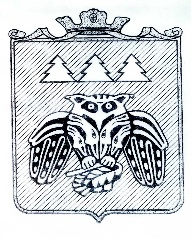 ПОСТАНОВЛЕНИЕадминистрации муниципального образования муниципального района «Сыктывдинский»               «Сыктывдiн» муниципальнöй районынмуниципальнöй юкöнса администрациялöнШУÖМот 31 октября  2016 года                                                                                                № 10/1708 О внесении изменений в приложение к постановлению   администрации   МО МР «Сыктывдинский»   от  13 ноября 2014 года   № 11/2260  «Об утверждении   муниципальной программы  «Создание условий для развития социальной сферы   муниципального образования муниципального района  «Сыктывдинский» на 2015-2020 годы»Руководствуясь частью 1 статьи 179 Бюджетного кодекса Российской Федерации, пунктом 9 части 1 статьи 17 Федерального закона от 6 октября 2003 года №131-ФЗ «Об общих принципах организации местного самоуправления в Российской Федерации»,  администрация муниципального образования муниципального района «Сыктывдинский»        ПОСТАНОВЛЯЕТ:Внести в приложение  к постановлению администрации  МО МР «Сыктывдинский»  от 13 ноября 2014 года № 11/2260  «Об утверждении   муниципальной программы  «Создание условий для развития  социальной сферы   муниципального образования муниципального района  «Сыктывдинский»  на 2015-2020 годы» изменения согласно приложению.2. Контроль  за исполнением  постановления возложить на  первого заместителя руководителя администрации муниципального района «Сыктывдинский» (Баранов К.М.).3.  Настоящее постановление вступает в силу со дня его официального опубликования.Руководитель администрации муниципального района                                                                                           О.А.ЛажаневПриложение к постановлению администрации  МО МР «Сыктывдинский»                                                                                                  от 31октября 2016 года № 10/1708Изменения в приложение к постановлению  администрации   МО МР   «Сыктывдинский»  от 13 ноября 2014 года № 11/2260  «Об утверждении   муниципальной программы  «Создание условий для развития  социальной сферы   МО МР  «Сыктывдинский»  на 2015-2020 годы»1. Строки «Подпрограмма 5 «Старшее поколение на территории МО МР «Сыктывдинский» на 2016 год» таблицы «Ресурсное обеспечение муниципальной программы «Создание условий для развития социальной сферы МО МР «Сыктывдинский» на 2015-2020 годы» изложить в следующей редакции:« СтатусНаименование муниципальной программы, подпрограммы муниципальной программы, ведомственной целевой программы, основного мероприятияИсточник финансирования Оценка расходов 
(тыс. руб.), годыОценка расходов 
(тыс. руб.), годыОценка расходов 
(тыс. руб.), годыОценка расходов 
(тыс. руб.), годыОценка расходов 
(тыс. руб.), годыОценка расходов 
(тыс. руб.), годыСтатусНаименование муниципальной программы, подпрограммы муниципальной программы, ведомственной целевой программы, основного мероприятияИсточник финансирования 201520162017201820192020123456789Подпрограм-ма 5Старшее поколение на территории МО МР «Сыктывдинский»Всего:04.250,000000Подпрограм-ма 5Старшее поколение на территории МО МР «Сыктывдинский»местный бюджет050,00000Подпрограм-ма 5Старшее поколение на территории МО МР «Сыктывдинский»- из них за счет средств:республикан-ского бюджета Республики Коми, в том числе:04.200,000000Подпрограм-ма 5Старшее поколение на территории МО МР «Сыктывдинский»федерального     бюджета000000Подпрограм-ма 5Старшее поколение на территории МО МР «Сыктывдинский»государственные внебюджетные фонды 000000Подпрограм-ма 5Старшее поколение на территории МО МР «Сыктывдинский»юридические лица000000Подпрограм-ма 5Старшее поколение на территории МО МР «Сыктывдинский»средства от приносящей доход деятельности000000Основное мероприятие 5.1.1.Проведение культурно-спортивной эстафеты«По соседству мы живем», приуроченной к 95-летию Республики КомиВсего000000Основное мероприятие 5.1.1.Проведение культурно-спортивной эстафеты«По соседству мы живем», приуроченной к 95-летию Республики Комиместный бюджет000000Основное мероприятие 5.1.1.Проведение культурно-спортивной эстафеты«По соседству мы живем», приуроченной к 95-летию Республики Коми- из них за счет средств:республикан-ского бюджета Республики Коми, в том числе:000000Основное мероприятие 5.1.1.Проведение культурно-спортивной эстафеты«По соседству мы живем», приуроченной к 95-летию Республики Коми                    федерального                    бюджета000000Основное мероприятие 5.1.1.Проведение культурно-спортивной эстафеты«По соседству мы живем», приуроченной к 95-летию Республики Комигосударственные внебюджетные фонды 000000Основное мероприятие 5.1.1.Проведение культурно-спортивной эстафеты«По соседству мы живем», приуроченной к 95-летию Республики Комиюридические лица000000Основное мероприятие 5.1.1.Проведение культурно-спортивной эстафеты«По соседству мы живем», приуроченной к 95-летию Республики Комисредства от приносящей доход деятельности000000Основное мероприятие 5.1.2.Проведение открытого первенства по лыжным гонкам среди ветерановВсего000000Основное мероприятие 5.1.2.Проведение открытого первенства по лыжным гонкам среди ветерановместный бюджет000000Основное мероприятие 5.1.2.Проведение открытого первенства по лыжным гонкам среди ветеранов- из них за счет средств:республикан-ского бюджета Республики Коми, в том числе:000000Основное мероприятие 5.1.2.Проведение открытого первенства по лыжным гонкам среди ветеранов                    федерального                    бюджета000000Основное мероприятие 5.1.2.Проведение открытого первенства по лыжным гонкам среди ветерановгосударственные внебюджетные фонды 000000Основное мероприятие 5.1.2.Проведение открытого первенства по лыжным гонкам среди ветерановюридические лица000000Основное мероприятие 5.1.2.Проведение открытого первенства по лыжным гонкам среди ветерановсредства от приносящей доход деятельности000000Основное мероприятие 5.1.3.Проведение  районного турнира по мини-футболу среди ветеранов (мужчины)Всего000000Основное мероприятие 5.1.3.Проведение  районного турнира по мини-футболу среди ветеранов (мужчины)местный бюджет000000Основное мероприятие 5.1.3.Проведение  районного турнира по мини-футболу среди ветеранов (мужчины)- из них за счет средств:республикан-ского бюджета Республики Коми, в том числе:000000Основное мероприятие 5.1.3.Проведение  районного турнира по мини-футболу среди ветеранов (мужчины)                    федерального                    бюджета000000Основное мероприятие 5.1.3.Проведение  районного турнира по мини-футболу среди ветеранов (мужчины)государственные внебюджетные фонды 000000Основное мероприятие 5.1.3.Проведение  районного турнира по мини-футболу среди ветеранов (мужчины)юридические лица000000Основное мероприятие 5.1.3.Проведение  районного турнира по мини-футболу среди ветеранов (мужчины)средства от приносящей доход деятельности000000Основное мероприятие 5.1.4.Проведение спортивного праздника среди ветерановВсего050,00000Основное мероприятие 5.1.4.Проведение спортивного праздника среди ветерановместный бюджет050,00000Основное мероприятие 5.1.4.Проведение спортивного праздника среди ветеранов- из них за счет средств:республикан-ского бюджета Республики Коми, в том числе:000000Основное мероприятие 5.1.4.Проведение спортивного праздника среди ветеранов                    федерального                    бюджета000000Основное мероприятие 5.1.4.Проведение спортивного праздника среди ветерановгосударственные внебюджетные фонды 000000Основное мероприятие 5.1.4.Проведение спортивного праздника среди ветерановюридические лица000000Основное мероприятие 5.1.4.Проведение спортивного праздника среди ветерановсредства от приносящей доход деятельности000000Основное мероприятие 5.1.5.Проведение капитального и текущего ремонта жилых помещений ветеранов Великой Отечественной войны 1941-1945 годов, не имеющих оснований для обеспечения жильем в соответствии с Указом Президента РФ «Об обеспечении жильем ветеранов Великой Отечественной войны 1941-1945 годов», проживающих на территории Сыктывдинского районаВсего04.200,000000Основное мероприятие 5.1.5.Проведение капитального и текущего ремонта жилых помещений ветеранов Великой Отечественной войны 1941-1945 годов, не имеющих оснований для обеспечения жильем в соответствии с Указом Президента РФ «Об обеспечении жильем ветеранов Великой Отечественной войны 1941-1945 годов», проживающих на территории Сыктывдинского районаместный бюджет000000Основное мероприятие 5.1.5.Проведение капитального и текущего ремонта жилых помещений ветеранов Великой Отечественной войны 1941-1945 годов, не имеющих оснований для обеспечения жильем в соответствии с Указом Президента РФ «Об обеспечении жильем ветеранов Великой Отечественной войны 1941-1945 годов», проживающих на территории Сыктывдинского района- из них за счет средств:республикан-ского бюджета Республики Коми, в том числе:04.200,000000Основное мероприятие 5.1.5.Проведение капитального и текущего ремонта жилых помещений ветеранов Великой Отечественной войны 1941-1945 годов, не имеющих оснований для обеспечения жильем в соответствии с Указом Президента РФ «Об обеспечении жильем ветеранов Великой Отечественной войны 1941-1945 годов», проживающих на территории Сыктывдинского района                    федерального                    бюджета000000Основное мероприятие 5.1.5.Проведение капитального и текущего ремонта жилых помещений ветеранов Великой Отечественной войны 1941-1945 годов, не имеющих оснований для обеспечения жильем в соответствии с Указом Президента РФ «Об обеспечении жильем ветеранов Великой Отечественной войны 1941-1945 годов», проживающих на территории Сыктывдинского районагосударственные внебюджетные фонды 000000Основное мероприятие 5.1.5.Проведение капитального и текущего ремонта жилых помещений ветеранов Великой Отечественной войны 1941-1945 годов, не имеющих оснований для обеспечения жильем в соответствии с Указом Президента РФ «Об обеспечении жильем ветеранов Великой Отечественной войны 1941-1945 годов», проживающих на территории Сыктывдинского районаюридические лица000000Основное мероприятие 5.1.5.Проведение капитального и текущего ремонта жилых помещений ветеранов Великой Отечественной войны 1941-1945 годов, не имеющих оснований для обеспечения жильем в соответствии с Указом Президента РФ «Об обеспечении жильем ветеранов Великой Отечественной войны 1941-1945 годов», проживающих на территории Сыктывдинского районасредства от приносящей доход деятельности000000